Об отмене решения Совета сельского поселения Новопетровский сельсовет 10 мая  2016 года № 30/1 «Об утверждении программы « Комплексного развития систем коммунальной инфраструктуры сельского поселения Новопетровский сельсовет Муниципального района Кугарчинский район Республики Башкортостан на 2016-2030 гг»    Руководствуясь Федеральным законом от 6 октября 2003 года № 131-ФЗ «Об общих принципах организации местного самоуправления в Российской Федерации», Уставом сельского поселения Новопетровский сельсовет муниципального района Кугарчинский район Республики Башкортостан, рассмотрев экспертное заключение Государсчтвенногго комитета Республики Башкортостан по делам юстиции  НГР RU03053905201600013 от 05.10.2023 Совет сельского поселения Новопетровский сельсовет муниципального района Кугарчинский район Республики БашкортостанРЕШИЛ:1. Считать утратившим силу решение Совета сельского поселения Новопетровский сельсовет муниципального района Кугарчинский район Республики Башкортостан  от 10 мая  2016 года № 30/1 «Об утверждении программы « Комплексного развития систем коммунальной инфраструктуры сельского поселения Новопетровский сельсовет Муниципального района Кугарчинский район Республики Башкортостан на 2016-2030 гг.2. Настоящее решение обнародовать в здании администрации сельского поселения Новопетровский сельсовет муниципального района Кугарчинский район Республики Башкортостан и разместить на официальном сайте администрации сельского поселения Новопетровский сельсовет муниципального района Кугарчинский район Республики Башкортостан.3. Контроль за исполнением настоящего решения возложить на Комиссию по соблюдению Регламента Совета, статусу и этике депутата Совета сельского поселения Новопетровский  сельсовет муниципального района Кугарчинский район Республики БашкортостанГлава сельского поселения                                              Х.А,Аллабердин БАШҡОРТОСТАН  РЕСПУБЛИКАҺЫКүгәрсен районы муниципаль районының Новопетровка ауыл Советы ауыл биләмәһе Советы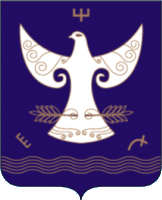 РЕСПУБЛИКА  БАШКОРТОСТАНСовет сельского поселения    Новопетровский  сельсовет муниципального района Кугарчинский районРЕСПУБЛИКА  БАШКОРТОСТАНСовет сельского поселения    Новопетровский  сельсовет муниципального района Кугарчинский район453332, Үрге урам, 20, Сәйетҡол,  тел. 8 (34789) 2-56-03453332, с.Саиткулово ул. Верхняя, 20,                                                тел. 8 (34789) 2-56-03453332, с.Саиткулово ул. Верхняя, 20,                                                тел. 8 (34789) 2-56-03            ҡАРАР        «21» 11.  2023 й                       №20                            ҡАРАР        «21» 11.  2023 й                       №20                                               РЕШЕНИЕ                        «21» 11 . 2023 г.                               РЕШЕНИЕ                        «21» 11 . 2023 г.